E-mail: hrcpresidency@unog.chTel:      +41 (0) 22 917 11 57HUMAN RIGHTS COUNCIL10 August 2018Excellencies,I have the honour to transmit for your attention the report of the Consultative Group dated 9 August 2018 with its recommendations of candidates for consideration for appointments to the following two vacancies of mandate holders to be filled at the 39th session of the Human Rights Council:Special Rapporteur on the situation of human rights in Belarus 
[HRC resolution 38/14]Special Rapporteur on the situation of human rights in Eritrea 
[HRC resolution 38/15]I take this opportunity to recall that, according to paragraph 52 of the annex to Human Rights Council resolution 5/1, “on the basis of the recommendations of the Consultative Group and following broad consultations, in particular through the regional coordinators, the President of the Council will identify an appropriate candidate for each vacancy.”In line with this paragraph, I will be holding broad consultations, based on this report, with a view to identifying appropriate candidates for the above-mentioned vacancies.Please accept, Excellencies, the assurances of my highest consideration.Vojislav ŠUCPresident of the Human Rights CouncilEnclosureTo all Permanent Representatives to the United Nations Office at Geneva
BUREAU DU PRESIDENTCONSEIL DES DROITS DE L’HOMME
OFFICE OF THE PRESIDENT
HUMAN RIGHTS COUNCIL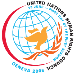 